التاريخ 26-9-2021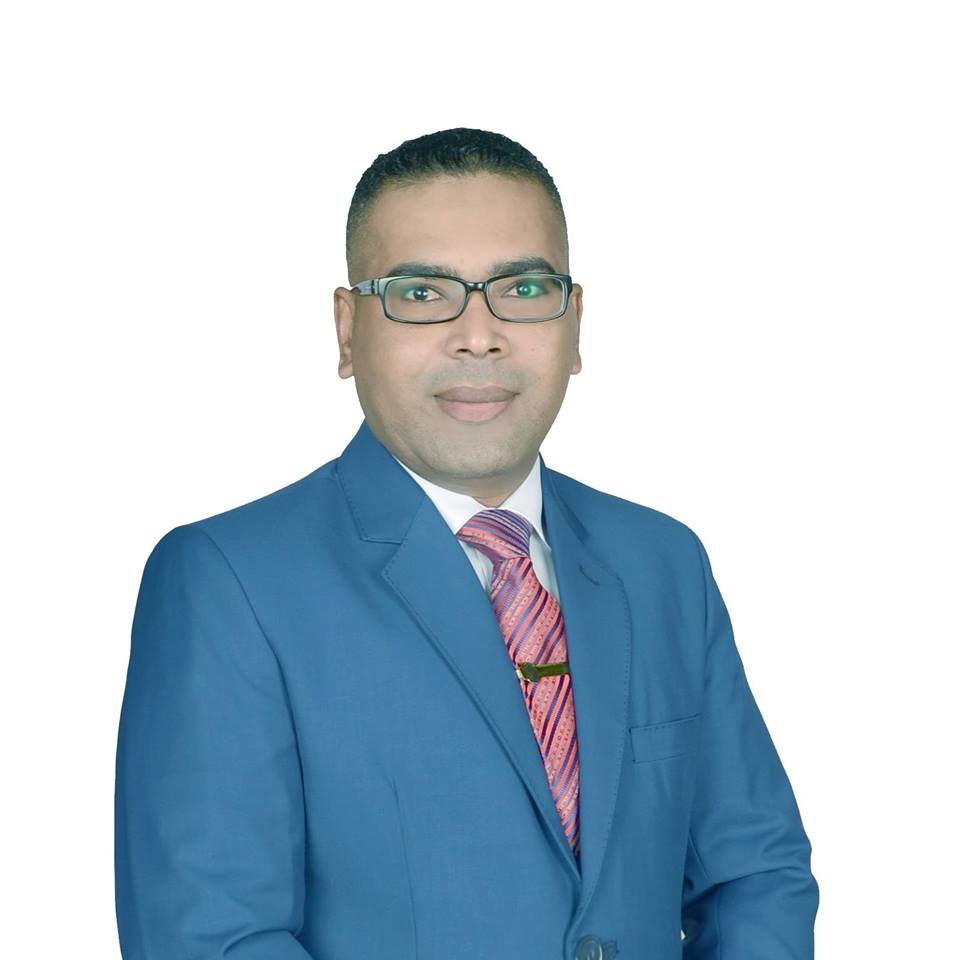 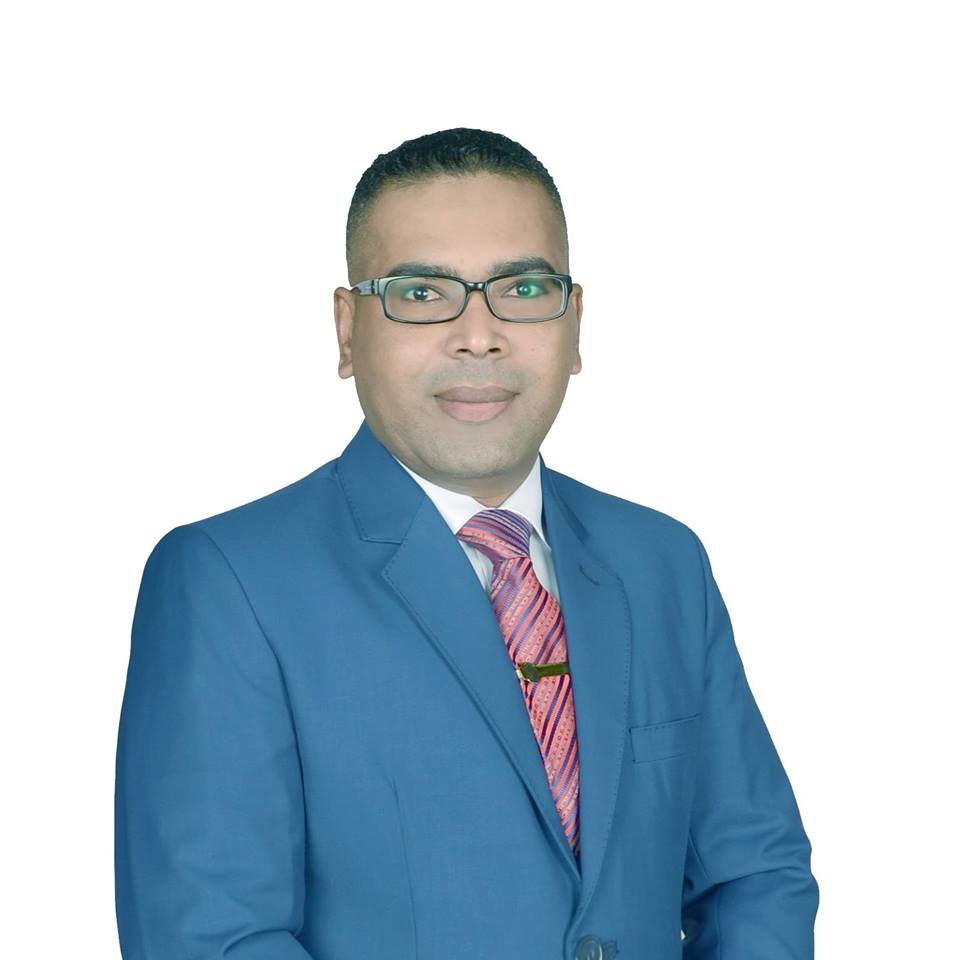 المعلومات الشخصيةــــــــــــــــــــــــــــــــــــــــــــــــــــــــــــــــــــــــــــــــــــــــــــــــــــــــــــــــــــــــــــــــــــــــــــــــــــــــــــــــــــــــــــــــــــــــــــــــــــــــــــــــــــــــــــــــــــــــــــــــــــــــــــــــــــــــــــــــــــــــــــــــــــــــــــــــــــــــــــــــــــــــــــــــــــــــــــــــــــــالمؤهلات العلميةــــــــــــــــــــــــــــــــــــــــــــــــــــــــــــــــــــــــــــــــــــــــــــــــــــــــــــــــــــــــــــــــــــــــــــــــــــــــــــــــــــــــــــــــــــــــــــــــــــــــــــــــــــــــــــــــــــــــــــــــــــــــــــــــــــــــــــــــــــــــــــــــــــــــــــــــــــــــــــــــــــــــــــــــــــــــــــــــــــــالخبرات التدريسيةــــــــــــــــــــــــــــــــــــــــــــــــــــــــــــــــــــــــــــــــــــــــــــــــــــــــــــــــــــــــــــــــــــــــــــــــــــــــــــــــــــــــــــــــــــــــــــــــــــــــــــــــــــــــــــــــــــــــــــــــــــــــــــــــــــــــــــــــــــــــــــــــــــــــــــــــــــــــــــــــــــــــــــــــــــــــــــــــــــــخبرات أخرىــــــــــــــــــــــــــــــــــــــــــــــــــــــــــــــــــــــــــــــــــــــــــــــــــــــــــــــــــــــــــــــــــــــــــــــــــــــــــــــــــــــــــــــــــــــــــــــــــــــــــــــــــــــــــــــــــــــــــــــــــــــــــــــــــــــــــــــــــــــــــــــــــــــــــــــــــــــــــــــــــــــــــــــــــــــــــــــــــــــالمنشورات والمؤلفاتــــــــــــــــــــــــــــــــــــــــــــــــــــــــــــــــــــــــــــــــــــــــــــــــــــــــــــــــــــــــــــــــــــــــــــــــــــــــــــــــــــــــــــــــــــــــــــــــــــــــــــــــــــــــــــــــــــــــــــــــــــــــــــــــــــــــــــــــــــــــــــــــــــــــــــــــــــــــــــــــــــــــــــــــــــــــــــــــــــــالمجلاتالمؤتمراتعضوية الجمعيات العلمية والمهنيةـــــــــــــــــــــــــــــــــــــــــــــــــــــــــــــــــــــــــــــــــــــــــــــــــــــــــــــــــــــــــــــــــــــــــــــــــــــــــــــــــــــــــــــــــــــــــــــــــــــــــــــــــــــــــــــــــــــــــــــــــــــــــــــــــــــــــــــــــــــــــــــــــــــــلا يوجد عضوية اللجان في الجامعاتعضو في لجنة ضمان الجودة للعام الجامعي 2018-2020 عضو لجنة المسؤولية الاجتماعية وخدمة المجتمع المحلي  عضو لجنة التنظيمية لمؤتمر كلية الاعمال العلمي الدولي الرابع  عضو لجنة ادارة المخاطر عضو لجنة تحقيق الطلاب  عضو لجنة المعيار الرابع  للجودة معيار البحث العلمي والايفاد والابدعات  عضو لجنة الثقافية عضو لجنة معادلة الموادالدورات التدريبية التي التحق بهاـــــــــــــــــــــــــــــــــــــــــــــــــــــــــــــــــــــــــــــــــــــــــــــــــــــــــــــــــــــــــــــــــــــــــــــــــــــــــــــــــــــــــــــــــــــــــــــــــــــــــــــــــــــــــــــــــــــــــــــــــــــــــــــــــــــــــــــــــــــــــــــــــــــــــــــــــــــــدورة التعليم الالكتروني واعاد المقرارات الالكترونية دورة الاختبارات التحصيلية وتطبيقاتها دورة اعداد ملف المساق دورة اعداد خطط المساقات وربطها بمخرجات التعليم ومخرجات البرنامج الدورات التدريبية التي أشرف عليهاـــــــــــــــــــــــــــــــــــــــــــــــــــــــــــــــــــــــــــــــــــــــــــــــــــــــــــــــــــــــــــــــــــــــــــــــــــــــــــــــــــــــــــــــــــــــــــــــــــــــــــــــــــــــــــــــــــــــــــــــــــــــــــــــــــــــــــــــــــــــــــــــــــــــالاهتمامات البحثية:  نظم المعلومات المحاسبية  – محاسبة الضرائب  – المحاسبة الادارية .ـــــــــــــــــــــــــــــــــــــــــــــــــــــــــــــــــــــــــــــــــــــــــــــــــــــــــــــــــــــــــــــــــــــــــــــــــــــــــــــــــــــــــــــــــــــــــــــــــــــــــــــــــــــــــــــــــــــــــــــــــــــــــــــــــــــــــــــــــــــــــــــــــــــــاللغات:  اللغة العربية + اللغة الإنجليزية. ــــــــــــــــــــــــــــــــــــــــــــــــــــــــــــــــــــــــــــــــــــــــــــــــــــــــــــــــــــــــــــــــــــــــــــــــــــــــــــــــــــــــــــــــــــــــــــــــــــــــــــــــــــــــــــــــــــــــــــــــــــــــــــــــــــــــــــــــــــــــــــــــــــــــنشاطات أخرى ـــــــــــــــــــــــــــــــــــــــــــــــــــــــــــــــــــــــــــــــــــــــــــــــــــــــــــــــــــــــــــــــــــــــــــــــــــــــــــــــــــــــــــــــــــــــــــــــــــــــــــــــــــــــــــــــــــــــــــــــــــــــــــــــــــــــــــــــــــــــــــــــــــــــالجوائز التي حصل عليها ــــــــــــــــــــــــــــــــــــــــــــــــــــــــــــــــــــــــــــــــــــــــــــــــــــــــــــــــــــــــــــــــــــــــــــــــــــــــــــــــــــــــــــــــــــــــــــــــــــــــــــــــــــــــــــــــــــــــــــــــــــــــــــــــــــــــــــــــــــــــــــــــــــــــــــــــــــــــــــــــــــــــــــــــــــــــــــــــــــــالإشراف على طلبة الدراسات العليا ــــــــــــــــــــــــــــــــــــــــــــــــــــــــــــــــــــــــــــــــــــــــــــــــــــــــــــــــــــــــــــــــــــــــــــــــــــــــــــــــــــــــــــــــــــــــــــــــــــــــــــــــــــــــــــــــــــــــــــــــــــــــــــــــــــــــــــــــــــــــــــــــــــــــــــــــــــــــــــــــــــــــــــــــــــــــــــــــــــــالمعرفونـــــــــــــــــــــــــــــــــــــــــــــــــــــــــــــــــــــــــــــــــــــــــــــــــــــــــــــــــــــــــــــــــــــــــــــــــــــــــــــــــــــــــــــــــــــــــــــــــــــــــــــــــــــــــــــــــــــــــــــــــــــــــــــــــــــــــــــــــــــــــــــــــــــــالدكتور علاء حسين البوات المسمى الوظيفي: عضو هيئة تدريس الرتبة الأكاديمية: أستاذ مساعد تاريخ الولادة ومكانها:21/2/1986 الكرك الجنسية: اردنيالعنوان: الكرك رقم الهاتف:0799154270البريد الإلكتروني: bawwat_alaa@aau.edu.joالدرجةالتخصص الدقيقمدة الدراسة(من-الى)الجامعةالبلددكتوراه محاسبة \ المعاملات التجارية  والتقارير المالية  2013-2016جامعة العلوم الاسلامية الماليزية ماليزيا       ماجستير            محاسبة 2008-2010جامعة الشمال الماليزية ماليزيابكالوريوس             محاسبة 2004-2008جرشالأردن مدة العملالرتبةالأكاديميةالمؤسسةالقسم/الكليةالبلد3  سنوات استاذ مساعد جامعة عمان العربية المحاسبة الأردن مدة العملالرتبةالمؤسسةالقسم/الكليةالبلد2 سنتان مدرب المجموعة العربية الماليزية للتدريبالتدريب ماليزيا 2 سنتان مدرس وزارة التربية والتعليم مديرية  الاغوار الجنوبية الاردن المؤلفون(بالترتيب)العنوانالمجلةالعددسنة النشرAla Hussein Albawwat*    Ammar Almansour     Mo’taz Kamel Al Zobi,   Nahed Habis AlrawashedhThe Effect of Board of Directors and Audit Committee Characteristics on Company Performance in JordanInternational Journal of Financial Research112020Omar, K.,  Albawwat, A.,  Alkhataba, E.,  Almarayeh, T..EFFECT OF COVID-19 ON ENTREPRENEURSHIP IN JORDAN AND MALAYSIAJournal of Seybold Report152020Albawwat, A.,  Zuraiqat, B., Al - Omari, M., Sulaihat, N., Al-Haziamah, A.,.Possible Interaction between Corporate Governance and Timeliness of Jordanian Interim Financial Reporting. Productivity management252020Alrawashedh, N., Kadomi, A.,  Almatarneh, Z., Al Zobi, M., Albawwat, AExternal Auditor's Responsibility to The Detection of Inaccuracy and Fraud In The Financial Statements: An Empirical StudyInternational Journal of Advanced Science and Technology292020Almatarneh, Z., Kadomi, A.,  Alrawashedh, N., Albawwat, A., Al-Shobaki,YThe Impact of the work Pillars of the Audit Committees on Light of the Governance in Controlling the Quality of the Financial Performance in the Jordanian Commercial Banks.TEST Engineering & Management832020Albawwat, A., Shubita, M., and  Almatarneh, Z., Alomari, Mthe Association Between the Voluntary Disclosure of Interim Reports and Company Characteristics in JordanEuropean Journal of Business and Management112019Albawwat, A. and Ali Basah, M.Corporate Governance and Voluntary Disclosure of Interim Financial Reporting in JordanJournal of Public Administration and Governance                52015Albawwat, A., Ali Basah, M., and Faizal Khairi, K.The Relationship between Voluntary Disclosure and Company Performances on Interim Reports in Jordan Using the Method of Causality Directions banksInternational Journal of Economics and Finance72015Albawwat, A., Ali Basah, M., and Faizal Khairi, K.An Exploratory Study on Voluntary Disclosure and Interim Financial Reporting in Jordan. Int J Account Res32015Albawwat,  A. and Ali Basah, M.The Impact of Shariah Approved Companies on the Relationship between Corporate Governance Structure and Voluntary Disclosure of Interim Financial Reporting in Jordan.International Journal of Academic Research in Accounting, Finance and Management Sciences52015المؤلفون    (بالترتيب)العنوانالمؤتمرBelal Zuraiqat   Ala Albawwat   Corporate Governance and Timeliness of Interim Financial Reporting in Jordanالمؤتمر العلمي الدولي الخامس للأعمال " خارطة طريق لتنمية مستدامة، جامعة عمان العربية- عمان/ الأردن 2020علاء البوات  عبد الرحيم  القدومي أثر الروافع على مكونات الأداء المالي كموضوع اهتمام الموارد البشريةالمؤتمر العلمي الدولي الرابع للأعمال " رأس المال البشري في عصر المعرفة، جامعة عمان العربية- عمان/ الأردن 13-14 نيسان 2019علاء البوات محمد عثمان  راسنظم أثر بعض خصائص حوكمة الشركات على مستوى الافصاح الاختياريالمؤتمر العلمي الدولي الثالث للأعمال " الريادة والإبداع في المشاريع الصغيرة، جامعة عمان العربية- عمان/ الأردن 7-8 نيسان 2018.Ala albawwat Ali BasahCompany Characteristics and Shariah Approved Companyon Voluntary Disclosure of Interim Financial Reports in JordanNational Convention on Islamic Entrepreneurship (NCiE2015), Institut Latihan Islam MalaysiaAla albawwat Ali BasahVoluntary Disclosure and Interim Financial Reporting in JordanianListed CompaniesThe 6th Islamic Banking, Accounting and Finance Conference. Nilai, Malaysiaالكتب               المؤلفون                          (بالترتيب)العنوانالناشرالطبعةالتاريخعنوان الرسالةاسم عماد الطالبDr. Eissa Al Khotaba  ProfessorMutah University in Jordan  Tel:  00962795822980Email: alkhotabaeissa@yahoo.comDr. Mohamed BattourProfessor University of MalayaTel: 00601123192334(Malaysia)        00201099998023(Egypt)Email: mohamedbator@gmail.com